University of Nebraska-LincolnGlenn Korff School of Music &the International Quilt Study Center & Museumi2Choir Fall Semester, 2018 Application & Participant WaiverName:______________________________________________________________________  			  Address:  ___________________________________________________________________			  City: _________________________________ 	    State: _____ 	   Zip: _____________  	  Phone:  __________________________________	Email:   ___________________________________________				  Birthdate (month/date): ______ / h______Year in School (if applicable): _______________________  	  Name of School (if applicable): ________________________  	  Preferred Voice Part:    Soprano          Alto             Tenor              Bass              Not sure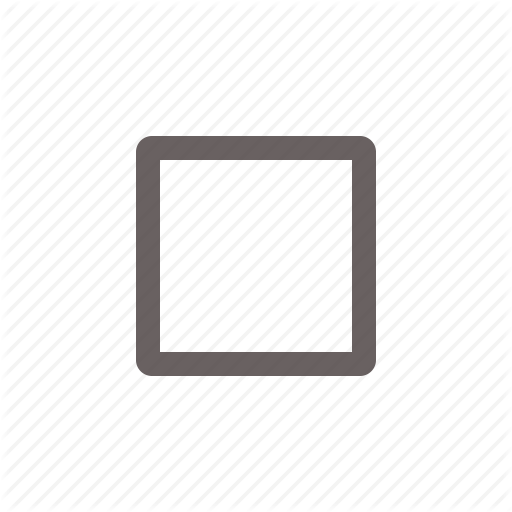 Participant Waiver:  I hereby request that you accept this application to the Glenn Korff School of Music’s i2Choir held in UNL’s  International Quilt Study Center & Museum during the Fall Semester 2018.  In consideration of  acceptance of this application, I hereby release the University of Nebraska Lincoln Glenn Korff School of Music, the  International Quilt Study Center & Museum, the Board of Regents of the University of Nebraska and all its students and employees from all claims on account of  any injuries which may be sustained while attending the i2Choir rehearsals & performances; and I agree  to indemnify the Glenn Korff School of Music and all its students and employees, the International Quilt  Study Center & Museum and all its employees, the Board of Regents of the University of Nebraska and all  its employees for any claim which may hereafter be presented by me as a result of any such injuries.I also grant permission for the University of Nebraska-Lincoln to use photos, recordings & videos taken at the i2Choir rehearsals & performance for publicity, advertising or other purposes.Signature of applicant:  	 Age 19 and under and participants with a legal guardian:  I am the parent or guardian of the person named above.  I have the legal right to consent to and do consent to the terms and conditions of this APPLICATION & PARTICIPANT WAIVER form.Parent/Guardian Signature:   	 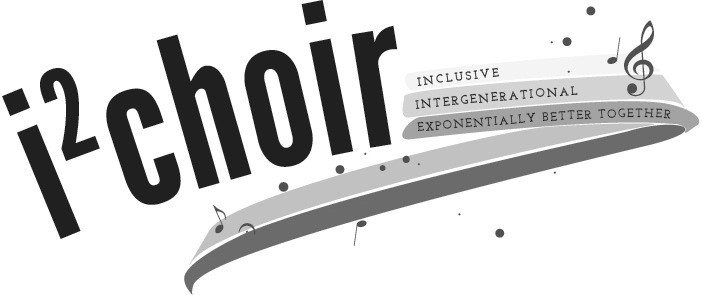 Questions about the i2Choir should be directed to: Dr. Rhonda Fuelberth Associate Professor of Music Education  rfuelberth2@unl.edu  (402) 472-3349http://arts.unl.edu/music/i2choir